РЕГЛАМЕНТ подготовки и проведенияОткрытого чемпионата Красноярского края по рыболовному спорту 2019 года по ловле донной удочкойОбщая информация. Соблюдение настоящего Регламента обязательно при подготовке и проведении официальных спортивных соревнований, включенных в Единый календарный план физкультурных и спортивных мероприятий Министерства спорта Красноярского края на 2019 год, утвержденного приказом министерства спорта Красноярского края от 29.12.2018 № 529п. Вид соревнований:Соревнования проводятся: в командном и личном зачетах в два тура, в два дня. На подготовку к старту спортсменам предоставляется при проведении в день 1 тура соревнований 90 минут.Общая продолжительность соревнования: 12 часов, в два дня в два тура по 6 часов каждый. 02 августа проводится самостоятельная тренировка. Действие правил рыболовного спорта распространяется на участников, начиная со старта самостоятельной тренировки, и оканчивается после закрытия соревнования. Статус соревнований: региональные, Чемпионат субъекта Российской Федерации.Открытый чемпионат Красноярского края 2019 года в спортивных дисциплинах «ловля донной удочкой – командные соревнования», номер-код спортивной дисциплины – 0920171811М и «ловля донной удочкой», номер-код спортивной дисциплины – 0920161811М проводится 02 – 04 августа 2019 года на территории муниципального образования город Дивногорск Красноярского края на Красноярском водохранилище у пос. Хмельники.Общее руководство подготовкой и проведением соревнований осуществляет Региональная общественная спортивная организация «Федерация рыболовного спорта Красноярского края» (далее – федерация), президент РОСО «Федерация рыболовного спорта Красноярского края» Мальчевский Владимир Юрьевич. Министерство спорта Красноярского края осуществляет контроль над проведением соревнований согласно спортивной программе.Непосредственная ответственность за проведение соревнований возлагается на краевое государственное автономное учреждение «Центр спортивной подготовки» (далее – КГАУ «ЦСП») и главную судейскую коллегию, утвержденную федерацией и КГАУ «ЦСП»..Основные понятия, используемые в настоящем Регламенте:а)   Другие соревнования – соревнования региональной общественной спортивной организации «Федерация рыболовного спорта Красноярского края», включенные в календарный план Министерства спорта Красноярского края;б) Организатор соревнований – организация, заявленная в этом качестве в Положении о соревнованиях: федерация;в) Организация, проводящая соревнования – организация, которой предоставлено право на непосредственное проведение соревнования (по Положению о соревнованиях) - КГАУ «ЦСП»;г) Участники соревнований:Спортивная делегация: спортсмены, включая запасных, тренеры, представители, судьи и иные лица, в соответствии с Положением о соревновании.Судейская коллегия: главная судейская коллегия (ГСК) и другие спортивные судьи (включая судей спортивных делегаций), работающие по трудовому соглашению либо прикомандированные из спортивных организаций.Представители организатора соревнований, прикомандированные или назначенные приказом организатора соревнований.Представители аккредитованных СМИ. д) Инспектор соревнования. Для региональных соревнований, представитель организатора этих соревнований, имеющий соответствующие письменные полномочия на осуществление контроля работы главной судейской коллегии и федерации, проводящей соревнование, и соответствия проведения соревнований установленным правилам, положению и регламентам о соревнованиях; е) Комиссия по допуску - комиссия по допуску спортсменов и судей к соревнованиям; ж) Неявка на старт – случай, когда спортсмены установленным порядком прошли регистрацию, жеребьёвку и до сигнала «Старт» не заняли свой сектор (зону) по любым причинам;з) Недееспособность - невозможность в полной мере исполнять свои должностные обязанности по различным причинам.Обязанности организатора и организации, проводящей соревнования.Организатор соревнований (федерация, председатель секции «ловля донной удочкой» Гультяев И.В.) определяет условия их проведения, несет ответственность за их организацию и проведение.Организатор соревнований обязан в соответствии с правилами соревнований и настоящим регламентом, а также Правилами рыболовства для Западно-Сибирского рыбохозяйственного бассейна (Енисейский рыбохозяйственный район), утвержденными Приказом Минсельхоза России от 22 октября 2014 г. № 402,  действующими в данном месте соревнований - КВХ, пос. Хмельники:разработать и утвердить положение и регламент конкретных соревнований. В положении указывается: вид соревнований (личные, командные), количество спортсменов и других лиц в делегации, основные организационные вопросы, определение победителей, награждение;ознакомить участвующие организации заблаговременно (не позднее, чем за месяц до начала соревнований. В регламенте соревнования указываются эти же пункты, а также описываются характеристики водоема, виды рыб, принимаемых к взвешиванию и запрещенных к ловле, их минимальные размеры и финансовые условия участия.К регламенту о соревнованиях прилагается схема района проведения соревнований. Схема, вывешенная на месте соревнований, должна быть подписана главным судьей.Вносить изменения в регламент, имеет право только федерация рыболовного спорта Красноярского края, утвердившая его и не позднее, чем за час до начала жеребьёвки.Организатор соревнований (Федерация):назначает техническую комиссию и комиссию по допуску;главную судейскую коллегию;инспектирующего соревнование;предоставляет членам команд, спортсменам в личном зачете наградную атрибутику в количестве, определенном Положением о соревнованиях;решает все вопросы материально-технического обеспечения работы главной судейской коллегии и инспектора;после окончания соревнований публикует их результаты в средствах массовой информации и высылает в срок не более 2-х недель его участникам копию протокола технических результатов соревнований или выписку из него.Об отмене соревнований, переносе срока или места их проведения организатор соревнований (ФРС КК) оповещает подавших предварительную заявку на участие в соревнованиях в срок, не менее чем за 15 суток до планировавшегося мероприятия.Организация, проводящая соревнования (ФРС КК в лице члена совета федерации, председателя секции «ловля донной удочкой» Гультяева И.В.):к установленному сроку предоставляет организатору соревнований сведения, необходимые для включения в положение и в регламент предстоящих соревнований;решает все вопросы их материально-технического обеспечения, обеспечения мер безопасности, комплектования судейской коллегии и её обеспечения;назначает коменданта соревнований;обеспечивает безопасность соревнований и их медицинское обслуживание;обеспечивает условия для проведения совещания представителей (капитанов), жеребьёвки и работы секретариата;обеспечивает максимально равные условия выступлений всем спортсменам;обеспечивает спортсменов стартовыми номерами, а судейскую коллегию жилетками, рациями, однотипными электронными весами, сумками и оборудованием для единообразного взвешивания; обеспечивает нагрудными знаками инспектора соревнования, тренеров, представителей команд, запасных спортсменов, представителей СМИ;организовывает подъезд участников соревнований к секторам, или, если такой возможности нет, обеспечивает возможность доставки оборудования к секторам другим способом;после каждого тура соревнования, при публикации результатов, текущих и итоговых, в обязательном порядке публикует личные, командные и ЗОННЫЕ протоколы.после окончания соревнований, в недельный срок, представляет организатору соревнований  все необходимые документы, связанные с проведением соревнований.Комендант соревнований (Колодяжный А.В., член оргкомитета соревнований):организует подготовку, оборудование и оформление мест построения участников соревнований;разбивку зон и секторов для соревнований;подготавливает помещение для работы комиссии по допуску, ГСК, для проведения семинара, собрания капитанов; занимается размещением делегаций, заявленных в заявках, ГСК, инспектора; организует своевременную выдачу под роспись и сбор оборудования и необходимого инвентаря судьям;отвечает за поддержание порядка на месте соревнований; выполняет указания организатора и главного судьи соревнований.Врач соревнований (Шевцов В.В.), судья 2К, осуществляет медицинское обеспечение соревнований, оказывает, при необходимости, медицинскую помощь пострадавшим. По поручению представителя секции «ловля донной удочкой» Колодяжного А.В., проводящей соревнования или главного судьи соревнований, обследует участника соревнований на наличие алкогольного, психотропного или наркотического опьянения и даёт заключение о возможности допуска спортсмена к соревнованиям.Техническая комиссия и комиссия по допуску.Осмотр места предстоящих соревнований осуществляется технической комиссией. Техническая комиссия, в составе не менее 3-х человек, назначается организатором соревнований. В состав комиссии включаются специалисты по дисциплине предстоящих соревнований «ловля донной удочкой», квалифицированный спортивный судья и комендант соревнований.Комиссия обследует водоем на предмет его соответствия правилам соревнований, планируемому количеству участников, возможности подвоза к секторам спортивного оборудования, определяет зону лова и расположения секторов, исходя из равенства условий лова, глубины и изрезанности берегового рельефа, наличия мест для расположения секторов. Определяет основные параметры водоема на участке соревнований (ширина, глубина, течение, характеристика дна, наличие растительности), видовой состав рыбы и предполагаемый вес уловов, обеспечивает изготовление схемы водоема в месте проведения соревнований, даёт рекомендации по устранению естественных и искусственных препятствий на месте соревнований. При необходимости, с учетом характеристик водоема (ширина, глубина, течение) дает рекомендации по введению дополнительных ограничений.Отчёт в письменном виде о результатах работы, комиссия для принятия решения, передает организаторам соревнований не позднее, чем за 1 месяц – (по согласованию с организаторами) до начала данного соревнования.Отчёт технической комиссии, после принятия решения организатором соревнований (секция «ловля донной удочкой», председатель Гультяев И.В.) о проведении соревнования на данном водоеме, передаётся федерации, проводящей соревнования и главному судье соревнований для ознакомления и дальнейшей работы. Ответственность за расположение зон и секторов, а так же за доставку спортивного оборудования в труднодоступные секторы, после принятия решения по отчёту, несёт секция «ловля донной удочкой», председатель Гультяев И.В., проводящая соревнования.Комиссия по допуску назначается организатором открытого чемпионата Красноярского края 2019 года в спортивных дисциплинах «ловля донной удочкой – командные соревнования» и «ловля донной удочкой» (секция «ловля донной удочкой», председатель Гультяев И.В.) из числа квалифицированных судей и членов оргкомитета. Количество членов комиссии по допуску должно быть не менее трёх, включая её председателя. На данных соревнованиях регионального статуса функции комиссии по допуску поручаются главной судейской коллегии соревнования.Работой комиссии по допуску руководит её председатель.Комиссия по допуску проверяет наличие предусмотренных настоящим Регламентом, правилами и Положением об открытом чемпионате Красноярского края 2019 года в спортивных дисциплинах «ловля донной удочкой – командные соревнования» и «ловля донной удочкой» документов участников соревнований и по документам - их соответствие положению о данных соревнованиях; даёт заключение о допуске спортсменов, тренеров, представителей команд и судей к участию в соревнованиях. Своё заключение комиссия по допуску оформляет протоколом. Протест по решениям комиссии по допуску о недопущении к соревнованиям рассматривается на заседании комиссии по допуску - главной судейской коллегией.Участники соревнованийВ личных, командных  региональных соревнованиях - открытом чемпионате Красноярского края 2019 года в спортивных дисциплинах «ловля донной удочкой – командные соревнования» и «ловля донной удочкой» участвуют сборные команды и спортсмены городов и районов Красноярского края в соответствии с Положением о соревнованиях и Единой всероссийской спортивной классификации (ЕВСК).Команды ФСО субъектов РФ имеют право принимать участие в соревнованиях.Количество команд, спортсменов, определяется положением о соревнованиях согласно требованиям ЕВСК. К участию в соревнованиях допускаются спортсмены 2001 г.р. и старше, имеющие допуск врача.Спортсмены младше 2001 г.р. допускаются до соревнований под ответственность командирующей организации. Численные составы команд – 3 человека. К соревнованиям допускаются спортсмены в соответствии с положением о соревновании по решению их организаторов. Соревнования проводятся среди мужчин и женщин на равных условиях, могут участвовать и юноши.К командным соревнованиям допускается команда только полного состава. Спортсмены команды, прибывшей не в полном составе, допускаются к соревнованиям только на личное первенство. Все спортсмены, участвующие в туре соревнований, на момент подачи сигнала «Старт», обязаны находиться в своих секторах.По решению организатора соревнований допускаются одновременно и команды и спортсмены для выступления только в личном зачете, независимо от того, принимает ли организация, выставляющая спортсменов для участия в личном зачете, в командных соревнованиях, или нет. Такие спортсмены путём жеребьёвки равномерно распределяются по зонам. Допускается неодинаковое количество спортсменов в зонах с разницей не более чем в одного спортсмена.На открытом чемпионате Красноярского края 2019 года в спортивных дисциплинах «ловля донной удочкой – командные соревнования» и «ловля донной удочкой» спортсмен обязан иметь документы:удостоверяющие его личность (общегражданский паспорт РФ, или военный билет, или удостоверение личности офицера);зачетную классификационную книжку, подтверждающую его спортивную квалификацию, кроме участников, не членов федерации, впервые участвующих в соревнованиях;полис обязательного медицинского страхования (кроме военнослужащих);оригинал договора о страховании от несчастных случаев на соревнованиях по рыболовному спорту;письменное заключение спортивного врача, заверенное подписью этого врача и печатью врача, либо врачебно-физкультурного диспансера, о допуске к соревнованиям по рыболовному спорту по состоянию здоровья, в виде записи в заявке или в зачетной классификационной книжке.Несовершеннолетний спортсмен, в случае участия в соревновании, должен иметь нотариально заверенную доверенность от родителей и приказ руководителя спортивной организации, командирующей юношу на соревнования. В доверенности или приказе должно быть указано лицо, на которое возлагается ответственность за сохранение жизни и здоровья несовершеннолетнего спортсмена.На торжественных мероприятиях, спортсмен обязан присутствовать в спортивной форме, единой для всей команды. Во время тура соревнований спортсмен имеет право выступать в произвольной форме одежды с хорошо видимым стартовым номером; сдержанно и уважительно относиться к участникам соревнований, не допускать случаев появления на мероприятиях, предусмотренных регламентом соревнований, в нетрезвом состоянии или в состоянии наркотического опьяненияСпортсмен-участник соревнований подчиняется представителю и тренерам (в их отсутствии капитану) своей команды, представителю организатора соревнований, главному судье соревнований, а во время тура соревнований – старшему судье и судье-контролёру своей зоны.Спортсмен – участник соревнований обязан:знать Правила, Регламент, Положение о соревнованиях и строго соблюдать их требования;лично присутствовать на всех построениях и совещаниях, созываемых представителем организатора соревнований и главным судьей соревнований;во время проведения тура соревнований иметь хорошо различимые для судей опознавательные знаки и стартовые номера и не снимать их до окончания взвешивания (сдачи судьям) улова у всех спортсменов зоны.Спортсмен-участник соревнований имеет право:участвовать во всех соревнованиях, на которые допущен комиссией по допуску;присутствовать при взвешивании своего улова;подавать установленным порядком протесты в главную судейскую коллегию;пригласить к месту соревнований старшего судью зоны, в случае несогласия с санкцией или трактовкой правил соревнований со стороны судьи-контролёра.Команды в полном составе и спортсмены, принимающие участие только в личном зачете, согласно заявкам (на личных соревнованиях – только спортсмены), обязаны присутствовать при открытии и закрытии соревнований или заблаговременно получить у главного судьи и организатора соревнований разрешение на отсутствие на этих мероприятиях.Все участники соревнований обязаны:знать и соблюдать меры безопасности; знать и соблюдать правила спортивного и любительского рыболовства, положение, регламент и правила соревнований;соблюдать морально-этические нормы поведения, не совершать действия, оскорбляющие общественную нравственность и унижающие человеческое достоинство; не шуметь и не создавать помех другим участникам; своевременно являться на старт; не оставлять на водоёме мусор, а так же обрывки лески и пришедшие в негодность снасти; беречь имущество, полученное во временное пользование у организаторов соревнований.За нарушение правил соревнований спортсмены несут ответственность в соответствии с санкциями раздела 10 Правил соревнований по виду спорта «Рыболовный спорт», утвержденными приказом Министерства спорта Российской Федерации от 20.03.2014 № 140 и раздела 13 Регламента подготовки  и проведения вида спорта «РЫБОЛОВНЫЙ СПОРТ» в дисциплине «Ловля донной удочкой», утвержденного решением Правления Федерации рыболовного спорта России №32Ф от 09.06.2016 г.Участники соревнований, получившие от организации, проводящей соревнование (секция «ловля донной удочкой», председатель Гультяев И.В.), какое либо имущество, несут материальную ответственность за это имущество.В качестве участников соревнований допускаются только официально аккредитованные организатором и/или организацией проводящей соревнования представители средств массовой информации (СМИ), которым при аккредитации выдается нагрудный знак, подтверждающий их аккредитацию.Представители СМИ обязаны следовать указаниям главного судьи, его заместителей и старших судей зон в части соблюдения мер безопасности, регламента, основных требований правил соревнований и соблюдать их, а также сдержанно и уважительно относиться к участникам соревнований, не допускать случаев появления на мероприятиях, предусмотренных регламентом соревнований, в нетрезвом состоянии или в состоянии наркотического опьянения. Во время соревнования не шуметь и не создавать помех другим участникам.Представители СМИ входят в сектор спортсмена с разрешения спортсмена и в присутствии судьи. Располагаться в секторе они должны таким образом, чтобы не мешать спортсмену.По четвёртому сигналу (за 5 минут до окончания соревнований) представители СМИ обязаны покинуть секторы, зоны ловли и нейтральные полосыПредставитель и тренеры.Официальный представитель, являясь руководителем команды, спортсмена, несет ответственность за организованность, поведение и дисциплину членов команды, спортсмена.Представители и тренеры команды, спортсмена должны знать и соблюдать правила, Регламент, Положение о соревнованиях и меры безопасности во время проведения соревнований. Тренеры руководят действиями спортсменов своих команд, спортсменов во время проведения туров соревнований, имеют право давать своему спортсмену, словесные советы и указания, не создавая помех другим участникам соревнований.Представители и тренеры не должны вмешиваться в работу судейской коллегии. Все необходимые справки они получают у главного судьи.Представитель или тренер обязаны присутствовать на заседаниях главной судейской коллегии при рассмотрении вопросов, касающихся спортсменов их команды, спортсмена, имеют право участвовать в жеребьёвке.Представитель либо тренер, а в их отсутствии, капитан, подаёт письменные заявки на участие спортсменов в соревнованиях в соответствии с разделом 6 настоящего Регламента, подаёт заявления о замене спортсменов во время соревнований, а также, при необходимости, подаёт протесты по поводу вопросов, связанных с проведением соревнований и их судейства.Представитель и тренер обязаны иметь нагрудный знак, предоставляемый организацией, проводящей соревнования. На знаках у тренеров должен быть указан номер команды (или спортсмена), чьим тренером они являются. Во время проведения соревнования тренер, предварительно уведомив судью-контролера, имеет право, во время подготовки и ловли, находиться в секторе спортсмена своей команды (спортсмена, участвующего только в личном зачете), и давать им словесные советы и указания.К исполнению обязанностей тренера во время тура соревнований, при отсутствии тренера, указанного в заявке, допускаются любые члены заявленной делегации, не участвующие в туре соревнований.Представитель или тренер команды, спортсмена, нарушающие требования положения и правил соревнований, решением главной судейской коллегии предупреждаются или отстраняются от участия в соревновании в качестве представителя или тренера без права замены.При отсутствии в команде представителя, тренера и члена делегации, исполняющего их обязанности согласно п. 5.7. настоящего Регламента, их обязанности весь период соревнований выполняет капитан команды, с соблюдением требований пунктов 11.7 и 11.8 настоящего Регламента в случае, если он принимает участие в туре соревнований в качестве спортсмена.В составе команд, допускается к работе во время туров соревнований один тренер (тренер, указанный в заявке, либо лица, исполняющие обязанности тренера согласно п.5.7.). Каждый из них имеет право входа в сектор своего спортсмена, согласно п.5.6 настоящего Регламента.У спортсменов, выступающих только в личном зачете, допускается один тренер.Заявка на участие в соревнованиях.В заявке на участие в Открытом чемпионате Красноярского края 2019 года в спортивных дисциплинах «ловля донной удочкой – командные соревнования», номер-код спортивной дисциплины – 0920171811М и «ловля донной удочкой», номер-код спортивной дисциплины – 0920161811М, указываются все члены делегации в соответствии с Положением о соревновании (спортсмены, включая не более двух запасных, капитан, тренер, представитель, судья). Состав спортсменов команды остается неизменным до окончания данного соревнования.Заявка на участие в соревнованиях подается организатору соревнований в сроки, установленные Регламентом или Положением о соревнованиях: Предварительные заявки на участие в соревнованиях подаются не позже двух дней до начала соревнований в РОСО «Федерация рыболовного спорта Красноярского края»:Гультяев Игорь Владимирович, член совета федерации, председатель секции «ловля донной удочкой», тел.: 8-913-532-53-34;а также  на сайте http://www.bylkov.ru.Именные заявки на участие в Открытом чемпионате Красноярского края 2019 года в спортивных дисциплинах «ловля донной удочкой – командные соревнования» и «ловля донной удочкой» подаются в день проведения соревнований.В заявке по каждому участнику должны быть указаны: фамилия, имя и отчество (полностью), год рождения, для спортсменов - спортивная квалификация (разряд), Допускается запись других сведений, установленных Министерством спорта Красноярского края.В заявке или в классификационной книжке должно быть заверенное врачом и печатью медицинского учреждения заключение о допуске спортсмена к соревнованиям по состоянию здоровья.При необходимости изменения стартового состава команды, замена производится только на спортсменов, указанных в заявке.Организатор соревнований имеет право предъявить дополнительные требования к оформлению заявки, что должно быть отражено в Положении или Регламенте соревнования.Замены.Запасные спортсмены команды (не более одного спортсмена в команде), в соответствии с именной заявкой, заявляются на жеребьёвке зон очередного тура соревнований перед её началом в письменной форме.В каждом туре соревнования (до жеребьевки зон первого тура, и до жеребьевки зон второго тура), в команде допускается плановая замена только одного спортсмена.В период от начала жеребьевки до финиша тура, допускается замена заявленного на тур соревнований спортсмена запасным исключительно по состоянию здоровья и по письменному заявлению представителя (тренера) команды, с указанием причины замены. Освидетельствование заболевшего спортсмена врачом, при замене, проводится в присутствии представителя судейской коллегии.Разрешение на такую замену спортсмена даёт главный судья соревнований. Спортсмен, заменённый до старта в туре по состоянию здоровья, после старта является запасным.О произведённой замене спортсмена Главная судейская коллегия доводит до сведения всех участников соревнования.Замена спортсмена по причине обнаружения у него алкогольного, психотропного или наркотического опьянения не производится. Такой спортсмен, на основании заключения врача, с соревнований снимается. Снятый с соревнования спортсмен запасным не заменяется.Совещание представителей и жеребьевка.Совещание проводит главный судья соревнований. На совещании обязаны присутствовать представители или капитаны команд. На совещании могут присутствовать другие официальные лица.Совещание носит информативный характер, проводится в соответствии с регламентом (распорядком дня) соревнований до начала жеребьёвки после завершения регистрации участников соревнований.Во время совещания производится перекличка команд, спортсменов, участвующих только в личном зачете, и главный судья соревнований доводит следующую информацию:результаты работы комиссии по допуску и количество допущенных к соревнованиям команд и спортсменов;по условиям водоёма на текущий момент времени;о запрещённых видах и допустимых размерах рыб, разрешенных к вылову;об основных требованиях Правил, Регламента и Положения о соревнованиях;об изменении, в случае необходимости,   регламента или распорядка дня;о порядке доставки спортсменов к месту соревнований и (или) порядке движения к секторам   на собственном транспорте;каким методом будут подаваться различные сигналы от входа в зону и до отпускания рыбы;о составе главной судейской коллегии;о старших судьях и их распределению по зонам; о работе прессы и о других вопросах, касающихся обеспечения регламента соревнований.Главный судья имеет право потребовать предоставить информацию об автотранспорте участников соревнований и их болельщиков, в таком случае представители команд, или их капитаны, а также спортсмены, выступающие только в личном зачете, предоставляют ее на совещании в письменном виде.Жеребьевка проводится после объявления утверждённого решения комиссии по допуску. При регистрации команд и спортсменов, либо жеребьёвкой (решение об этом принимает главный судья), каждой команде устанавливается единый командный номер на этап соревнований (либо, на соревнование в целом), а спортсмену – персональный номер, в соответствии с которыми, в дальнейшем, проводится жеребьёвка зон, секторов. Каждому спортсмену команды, определяется номер, соответствующий номеру команды. Например: команды 1, 2, 3, 4 и т.д.; соответственно спортсмены в командах 1-1, 1-2, 1-3; 2-1, 2-2, 2-3; 3-1, 3-2, 3-3; 4-1, 4-2, 4-3; и т.д. Каждому спортсмену, выступающему только в личном зачете, определяются номера, начинающиеся с литеры "Л", например, Л-1, Л-2, Л-3, и т.д.В каждой зоне должно быть по одному спортсмену из каждой команды.На личных соревнованиях каждому спортсмену при регистрации, либо жеребьевкой (решение об этом принимает главный судья) определяется номер спортсмена, в соответствии с которым будет проводиться жеребьевка секторов.Жеребьевку проводит главный секретарь при участии членов главной судейской коллегии. Жеребьёвка зон производится  на открытом чемпионате Красноярского края 2019 года в спортивных дисциплинах «ловля донной удочкой – командные соревнования» и «ловля донной удочкой», не имеющего обязательного дня тренировки (тренировка предусмотрена самостоятельная), - в день тура соревнований не позднее, чем за 0.5 часа до входа спортсменов в зону.Жеребьёвка спортсменов по секторам проводится представителями либо капитанами команд, перед началом каждого тура соревнований раздельно по каждой зоне, не позднее чем за 0.5 часа до входа в зонуЖеребьевка зон и секторов на второй тур проводится в обратном порядке, начиная с последнего номера команды/спортсмена.  Сам процесс жеребьёвки должен быть открытым для наблюдения участниками, а оборудование должно обеспечить всем равные условия при вытаскивании номеров.Зоны и секторы распределяются между командами, спортсменами путем жеребьевки. На командных соревнованиях в каждой зоне должно быть по одному спортсмену от каждой команды.Допускается проведение жеребьевки при помощи вычислительной техники по стандартной таблице методом случайных чисел либо с применением «лото» или других средств, представляющих все цифровые комбинации, а также без вычислительной техники, в два этапа.На личных и командных соревнованиях сначала распределяются спортсмены по зонам, затем спортсмены по секторам, по каждой зоне раздельно. Представитель каждой команды, спортсмена, в порядке установленного номера команды, спортсмена, подходит к главному секретарю и тянет сначала жребий зон для своей команды, спортсмена, а потом номер сектора в каждой зоне отдельно.При жеребьевке секторов на командных соревнованиях команда во всех зонах имеет право получить для своей команды только один крайний сектор, в том числе и при разрывах между зонами. Представители команд, получившие крайний сектор в предыдущей зоне, тянут жребий сектора следующей зоны в первую очередь, с тем условием, чтобы не допустить попадания спортсменов одной команды на соседние сектора в соседних зонах.При жеребьёвке зон, имеющих крайние сектора, не прикрытые соседними спортсменами (первый сектор первой зоны и последний сектор последней зоны), а также при разрыве между зонами, не допускается, чтобы одна команда, либо один спортсмен, в течение одного соревнования дважды получили такой крайний сектор. Для этого представители команд и спортсмены, участвующие только в личном зачете, имевшие в первом туре соревнований крайние сектора, при жеребьёвке второго тура соревнований тянут жребий в первую очередь, чтобы не допустить повторного попадания этих же команд, спортсменов в аналогичные по расположению сектора.На личных соревнованиях жеребьевка проводится в порядке номеров спортсменов, полученных при регистрации, либо на жеребьевке номеров. Если применяется разбивка участка соревнований на зоны, то, сначала спортсмены распределяются по зонам, затем по секторам, раздельно для каждой зоны. Если разбивка на зоны не применяется, спортсмены распределяются только по секторам. В двухтуровом соревновании один и тот же спортсмен не может дважды получить не прикрытый соседними спортсменами крайний сектор зоны. Во втором туре жеребьевка проводится в обратном порядке номеров спортсменов.На командных и личных соревнованиях за отсутствующих на жеребьевке представителей команд, спортсменов, жребий тянет главный судья соревнований.Если в командном соревновании применяется разбивка зон на полузоны и присутствуют спортсмены, выступающие только в личном зачете, при жеребьевке секторов должны быть обеспечены такие условия, чтобы в результате количество спортсменов, представляющих команды, в обеих полузонах каждой из зон различалось не более, чем на 1. Для этого жеребьевка секторов таких соревнований, в каждой зоне, начинается с жеребьевки спортсменов, представляющих личный зачет, которые, после того, как в одной из полузон оказалась половина таких спортсменов, теряют возможность попадать в эту полузону. При наличии в зоне «плавающего сектора» (центральный сектор зоны при нечетном количестве секторов в зоне), спортсмен, попавший в этот сектор, считается попавшим в обе полузоны одновременно.В случае, если выявляются какие либо нарушения (неверное распределение спортсменов личного зачета по зонам, полузонам, и т.п.) при жеребьевке зон (секторов), до ее окончания, жеребьевка зон (секторов зон, где выявлены нарушения) проводится заново.Результаты жеребьёвки не оспариваются.В случае если к началу жеребьевки тура имеются спортсмены (команды), снятые с соревнований (как по собственному желанию, так и за нарушение Правил), то по решению Главного судьи допускается удаление из жеребьевки одного или более секторов, являющихся крайними в зонах. Количество секторов в зонах в результате такого сокращения, не должно различаться более, чем на один сектор. В противном случае в жеребьевке участвуют все секторы, часть из которых по завершению жеребьевки остается свободной.Во время жеребьевки командам, выдаются номера для спортсменов, а также отличительные знаки, для тренеров и запасных спортсменов. На выдаваемых знаках не должно быть никакой рекламы, кроме рекламы, предварительно согласованной с организатором соревнований. Название организатора соревнований и/или организации, проводящей соревнования, рекламой не является.Открытие и закрытие соревнований, награждение.Церемония открытия проводится в соответствии с распорядком соревнований. На церемонию открытия представители обязаны обеспечить явку своих спортсменов. На церемонии открытия кратко доводится до всех количество участников и принятые на совещании представителей решения. Объявляются Главная судейская коллегия, старшие судьи зон.Церемония закрытия соревнования начинается не ранее, через 30 минут после официального объявления результатов соревнований и рассмотрения поступивших по результатам соревнований протестов.На церемонию закрытия соревнования представители обязаны обеспечить явку своих спортсменов. На церемонии закрытия соревнования до сведения спортсменов доводятся результаты прошедших соревнований. Объявляется количество финишировавших команд и спортсменов, доводятся до сведения объявленные спортсменам санкции, награждаются победители и призёры соревнования.Награждение победителей и призеров осуществляется согласно положению о соревнованиях.Безопасность.Запрещается проведение соревнований (от сигнала старт до сигнала финиш) в тёмное время суток, а также проведение соревнований в зоне стихийных бедствий (пожаров, наводнений, ураганов) и неблагоприятной санитарно-эпидемиологической обстановки.По требованию правоохранительных органов, или иных компетентных государственных служб и органов, а также в случае возникновения стихийного бедствия, подачей специального сигнала, производится немедленная остановка тренировки или соревнования и подается команда на вывод участников соревнования из зоны стихийного бедствия.Организация, проводящая соревнование, с целью обеспечения безопасности всех участников соревнований в зоне проведения соревнований, обязана получить разрешение на проведение массового мероприятия (соревнования) от органа исполнительной власти муниципального образования, на территории которого проводится соревнование (Главы города Дивногорска Оля Е.Е.), либо от собственника или арендатора данной территории, и выполнять все указания и требования данного органа исполнительной власти (собственника, арендатора) в части требований обеспечения безопасности. Если зона, на которой проводится соревнование, охватывает территории, принадлежащие разным собственникам, частично находящиеся в госсобственности, либо частично арендуемые, то организация, проводящая соревнование, обязана получить разрешения от всех собственников, арендаторов, и/или органов исполнительной власти, соответственно принадлежности всех этих территорий.Допускается приостановка или отмена соревнований из-за неблагоприятных погодных условий, либо из-за других непредвиденных обстоятельств, угрожающих безопасности участников, по решению главного судьи.В непосредственной близости от сектора спортсмена не должно быть старых и подгнивших деревьев, либо веток на них, которые могут упасть в сектор или мешать ловле. Береговая граница в секторах не должна иметь подмытых берегов, оползней, высоких обрывов, угрожающих безопасности спортсменам и их оборудованию. Границы места проведения соревнований должны иметь информационные таблички, указывающие на проведение соревнований в данной части водоёма.Категорически запрещается размещать участников соревнований на расстоянии менее 50 метров от любых электронесущих сооружений (линии электропередач, трансформаторы, мачты высоковольтных линий и т.д.), газовых подстанций и других опасных объектов, а также проводить соревнования во время грозы. Соревнование приостанавливается при приближении грозового фронта к месту соревнований до 2-х километров (промежуток между молнией и раскатом грома 5-6 секунд).В целях безопасности на водоёме в месте проведения соревнований запрещено:разводить открытый огонь;купаться в водоеме и входить в воду без обуви;брать воду для своих нужд из водоёма, за исключением приготовления прикормки и набора воды для технических нужд во время подготовки;передвижение любого транспорта, кроме транспорта организаторов и судейской коллегии, после сигнала «старт!» без разрешения Главного судьи;оставлять автотранспорт, устанавливать оборудование, палатки, шатры, перекрывая проезд вокруг водоёма или на участке соревнования.Если гроза началась до начала соревнований или во время подготовки к ним – всякая подготовка по сигналу должна быть остановлена и участники размещены в имеющихся укрытиях, либо безопасных местах. Сигнал оповещает спортсменов о переносе старта.В случае начала грозы во время соревнований, подачей специального сигнала, производится немедленная остановка соревнований и размещение спортсменов в имеющихся укрытиях, либо безопасных местах. Свои снасти спортсмены не собирают и из воды не вынимают.Судьи-контролёры лично убеждаются о доведении сигнала до каждого спортсмена.Если погодные условия позволяют после перерыва, в рамках распорядка турнира, продолжить соревнования, они возобновляются. При этом сначала подаётся сигнал, обязывающий спортсменов занять свои места. По этому сигналу все спортсмены обязаны извлечь снасти из воды, если на момент выхода из сектора они там были оставлены, и отпустить рыбу, если она случайно была поймана во время грозы. Второй сигнал подаётся через 5 минут после занятия мест спортсменами и разрешает спортсменам продолжить ловлю.Порядок проведения соревнований.При проведении соревнований по ловле донной удочкой с берега, на реках или каналах сектор №1 должен всегда располагаться ниже по течению; на водоёмах без течения (водохранилищах, озёрах, прудах) сектор №1 должен располагаться слева при виде с берега на водоём, а размещение секторов, соответственно, производится слева направо.В соревнованиях, в которых применяется разбивка зон на полузоны, такое деление зоны производится до жеребьевки зон первого тура, после определения размеров зон, делением общего количества секторов в каждой из зон пополам. В случае, если в зонах имеется нечетное количество секторов, центральный сектор таких зон именуется «плавающим», и учитывается при подсчете результатов в обеих полузонах одновременно. Деление зон на полузоны едино для личного и командного зачетов соревнования. Границы полузон должны быть отмечены на водоеме аналогично границам зон. При наличии «плавающего» сектора отметка границы полузоны устанавливается по центру «плавающего» сектора, при его отсутствии – на границе секторов полузон.В многотуровом соревновании все туры должны быть проведены на одном и том же участке одного и того же водоема. Схема разбивки этого участка на зоны, секторы и, если используются, полузоны, должна быть идентична во всех турах.Не менее чем за 1 неделю до наступления тренировочного цикла участок водоема в месте проведения соревнования закрывается для посещения спортсменами, тренерами и представителями участников соревнований, если иное не оговорено в положении о соревнованиях.На открытом чемпионате Красноярского края 2019 года в спортивных дисциплинах «ловля донной удочкой – командные соревнования» и «ловля донной удочкой» накануне первого тура соревнований предусматривается тренировка спортсменов. На самостоятельной тренировке спортсмен имеет право принять участие в тренировке до регистрации в комиссии по допуску. Регистрация участников предусмотрена Положением в первый день соревнований, перед 1 туром.Продолжительность самостоятельной тренировки должна быть не менее продолжительности тура предстоящих соревнований, а время её начала желательно соответствовать началу первого тура соревнований, но, в связи с трудностями прибытия, особенно переезда залива Шумиха к месту сбора участников на соревнования, тренировка не ограничивается временем её начала и окончания и определяется по факту прибытия участников.На тренировке присутствуют члены судейской коллегии, разрешая вопросы расположения участников по секторам и зонам, предусмотренным организаторами.На открытом чемпионате Красноярского края 2019 года в спортивных дисциплинах «ловля донной удочкой – командные соревнования» и «ловля донной удочкой» тренировка самостоятельная для всех команд и спортсменов, выступающих только в личном зачете, участвующих в соревнованиях. Самостоятельная  тренировка проводится в секторах на месте предстоящих соревнований. Каждой команде выделяется непрерывный участок смежных секторов, количество которых равно количеству спортсменов в команде без запасных. На этом участке допускается тренировка до семи участников соревнований: основные, запасные спортсмены, тренер и представитель команды, по собственному усмотрению, при этом между их местами ловли допускается расстояние менее 10 метров. Места командам, спортсменам для тренировки определяются жребием не позднее, чем за час до начала тренировки. За время тренировки команда (спортсмены) обязаны закормить все, выделенные им для тренировки, сектора (ловить рыбу в каждом секторе не менее 2 часов).Участники соревнований обязаны покинуть зону тренировки не позднее, чем через 2 часа после окончания тренировки.Решение о проведении тренировок на открытом чемпионате Красноярского края 2019 года в спортивных дисциплинах «ловля донной удочкой – командные соревнования» и «ловля донной удочкой» принимает организатор соревнований. Порядок проведения тренировок, места и продолжительность определяется положением о соревнованиях.Рыба, пойманная в процессе тренировки, выпускается в водоем, если иное не предусмотрено правилами любительского и спортивного рыболовства региона или положением о соревнованиях, либо поступает в распоряжение оргкомитета соревнований.В дни проведения соревнований и в дни тренировок пребывание членов делегаций участников соревнований на водоёме в тёмное время суток запрещается.Допускается отмена тренировки решением Главной судейской коллегии соревнований в случае возникновения обстоятельств непреодолимой силы (форс-мажор)На личных, командных соревнованиях в два тура все спортсмены, с учётом замен, принимают участие в обоих турах соревнований.Для руководства действиями участников соревнований в установленные промежутки времени подаются предупредительные сигналы.Сигналы подает главный судья соревнований или его заместитель хорошо видимым (слышимым) световым и/или звуковым способом. Сигналы дублируют голосом старшие судьи и судьи-контролеры во всех зонах. Отсчёт времени соревнования (от первого до последнего сигнала) ведут Главный судья и его заместитель.Главный судья на построении перед стартом обязан сообщить показания своего хронометра для сверки часов участникам соревнований.По прибытию спортсмена к своему сектору, он обязан сложить рыболовное снаряжение в своём секторе и после этого покинуть сектор. Любая подготовка снастей и прочего снаряжения в секторе, после жеребьёвки до первого сигнала, запрещается.От момента входа в сектор по сигналу, разрешающего вход в сектор и до конца взвешивания улова в зоне, спортсмены не имеют права принимать от других лиц практическую помощь в подготовке места соревнований, снастей и т.п., а также оказывать такую помощь другим спортсменам, согласно Правил соревнований, за исключением случаев физической невозможности выполнить необходимое действие спортсменом самостоятельно, с разрешения старшего судьи зоны.До сигнала "Вход в сектор", с разрешения судьи-контролера, допускается очищать сектор от растительности, коряг и прочих помех для ловли. До сигнала «Старт» спортсмен обязан убедиться в наличии у него всего необходимого для участия в соревнованиях. В это время он имеет право выходить из своего сектора с разрешения судьи-контролера, без объяснения причин, и вносить в сектор любые вещи и предметы (после проверки прикормки - кроме тех вещей и предметов, которые подлежит контролю при этой проверке). После сигнала старт спортсмен имеет право временно покинуть сектор с разрешения судьи-контролера только в случае крайней необходимости. После сигнала старт допускается передача предметов, необходимых для поддержания его жизни, здоровья и безопасности, а также частей снастей, в случае их поломки по форс-мажорным обстоятельствам, с разрешения и в присутствии судьи.Поимка рыбы засчитывается и тогда, когда она случайно поймана не за рот. Применение приспособлений автоматической подсечки запрещается.Допускается насаживать несколько насадок одновременно.Ловля разрешена на любой дистанции.При ловле кормушку и насадку на крючке разрешено забрасывать только удилищем. Во время ловли разрешается перемещать оснастку (кормушку, насадку) по дну любыми способами.Выход спортсмена из сектора (с разрешения судьи) должен сопровождаться извлечением снасти (крючка с насадкой) из воды. Если спортсмен не покидает границы своего сектора, снасть (крючок с насадкой) может находиться в воде вне зависимости от того, какие действия производит спортсмен.В любой момент времени между сигналами «Вход в зону» и «Финиш», судьи имеют право проверить соответствие снастей и оснасток спортсмена на соответствие требованиям Правил проведения соревнований и настоящего Регламента (замерить длину используемого удилища, размер используемой кормушки, проверить соответствие используемой оснастки). При необходимости, такие проверки производятся судьей-контролёром в присутствии главного судьи соревнований. По сигналу за 5 минут до окончания тура тренеры и представители средств массовой информации обязаны покинуть секторы, зоны ловли и нейтральные полосы.По сигналу “Финиш” спортсмены прекращают ловлю.В зачёт принимается рыба, пойманная и извлечённая из воды до сигнала “Финиш”, и только тех видов и размеров, которые разрешается ловить в данной местности в соответствии с положением о соревнованиях и с Правилами рыболовства для Западно-Сибирского рыбохозяйственного бассейна (Енисейский рыбохозяйственный район), утвержденными Приказом Минсельхоза России от 22 октября 2014 г. № 402,  действующими в данном месте соревнований - КВХ, пос. Хмельники.Во время тура соревнований спортсмены хранят свой улов в садке (длиной не менее 3 метров), сдают улов судейской коллегии (старшему судье зоны, судье-контролеру) в чистом виде.Применение садков из металлической сетки и использование куканов запрещено.Размещение грузов (камней, и т.п.), для удержания садка на дне, внутри садка запрещено.При взвешивании улова спортсмена, обязан присутствовать сам спортсмен, старший судья зоны и члены судейской коллегии, производящей взвешивание. При взвешивании улова спортсмена, имеют право присутствовать представитель (тренер) этого спортсмена и спортсмен из предыдущего сектора.Уловы спортсменов в туре соревнований сохраняются в их собственных садках до конца взвешивания уловов всех спортсменов в зоне и подписания протокола с результатами взвешивания всеми спортсменами и старшим судьей зоны, и подачи команды «отпустить рыбу».Повторное взвешивание улова спортсмена, до того, как им подписан вес в протоколе, производится по просьбе тех лиц, кто обязан или имеет право присутствовать при взвешивании, в случае, если кто-то из этих участников соревнования и хотя бы один из членов судейской коллегии, производящих взвешивание, определили, что были какие либо помехи взвешиванию (сильные порывы ветра, касание сумкой с уловом треноги, травы, земли, и т.п.), либо нарушение процесса взвешивания (не обнуленные, сбросившиеся весы, посторонние предметы или грязь в сумке, попавшие туда после обнуления, и т.п.).Повторное взвешивание индивидуального улова спортсмена, после подписания им протокола взвешивания, не допускается.Повторное взвешивание уловов всех спортсменов зоны допускается в случае поломки оборудования для взвешивания или в случае форс-мажорных обстоятельств, по решению Главного судьи.После подписания протокола спортсменами и старшим судьёй зоны, за результаты взвешивания претензии и протесты, относительно процедуры взвешивания - не принимаются.Участникам соревнований запрещается приносить к месту соревнований свежую и свежемороженую рыбу вида, входящего в зачет соревнований, пойманную или приобретенную ранее. По решению Главного судьи перед началом тура соревнований проводится контроль спортсменов на предмет наличия у них ранее пойманной рыбы, запрещенных снастей.Представителям, тренерам, запасным спортсменам, судьям и другим членам делегаций, не участвующим в туре соревнований, ловля рыбы на акватории водоема, где проводится соревнование, во время соревнований всех статусов, не разрешается.Представителям, тренерам, и спортсменам, во время самостоятельной тренировки, запрещается ловить рыбу вне участка, выделенного им для тренировки.Членам судейской коллегии разрешается пользоваться всеми видами мобильной радиосвязи и рациями, для своевременного получения оперативной информации и указаний Главного судьи и его заместителей.Курение в секторах спортсменов запрещено для всех участников соревнования.Требования к снастям, оснастке и прикормке.(к пункту 3.2. правил соревнований) В оснастке, между стопором, ограничивающим перемещение груза или кормушки, и крючком, разрешается использовать только различные комбинации из лески, плетеного шнура и резинового амортизатора, соединяемых при помощи узлов. При ослаблении основной лески оснастка не должна всплывать, вытягивая леску через скользящее крепление кормушки. Оснастка должна обеспечивать падение крючка на дно при условии отсутствия течения.(к пункту 3.3. правил соревнований) Разрешаются любые виды скользящих грузов и кормушек. Размер кормушки ограничивается: для кормушек цилиндрической формы – диаметр 5 см и длина 7 см, для кормушек другой формы - 7см любого линейного размера.Грунты и прочие добавки для разбивки живого компонента, а также сухие и жидкие ароматизаторы, добавки в прикормку всех видов, дипы, спреи, растительные насадки, и т.п., предъявляются спортсменом при проверке прикормки судьям, в одной мерной таре вместе с прикормкой, при этом, данные компоненты разрешается представлять отдельно, т.е. не перемешанными между собой. Все эти компоненты разрешается располагать в мерной таре вместе с прикормкой произвольным образом.Насадочный мотыль предъявляется к проверке вместе с прикормочным, в одной мерной таре. Отдельных ограничений, как на количество насадочного мотыля, кроме установленных Правилами вида спорта «рыболовный спорт» (далее – Правилами соревнований), так и на применение насадочного мотыля для прикормки, а прикормочного для насадки, нет.В качестве сигнализатора поклевки разрешается использовать только вершинку удилища. Дополнительные сигнализаторы поклевки запрещены.Длина поводка, как и размер крючка, не ограничиваются.Санкции, применяемые к участникам соревнований в дисциплине «Ловля донной удочкой»Полномочия комиссии по допуску спортсменов и судей к соревнованиям, Главного судьи и ГСК соревнований по снятию спортсменов с соревнований определены разделом 10 (пункты 10.1.- 10.9.) Правил соревнований.При серьезных нарушениях, допущенных во время подготовки или проведения открытого чемпионата Красноярского края 2019 года в спортивных дисциплинах «ловля донной удочкой – командные соревнования» и «ловля донной удочкой», проводимого по действующим Правилам соревнований и утверждённому Положению о соревнованиях, применяется порядок рассмотрения ходатайства о санкциях, установленный действующим Дисциплинарным кодексом рыболовного спорта Российской Федерации.Допускается рассмотрение предложений о дисквалификации спортсмена на определённый срок по результатам открытого чемпионата Красноярского края 2019 года в спортивных дисциплинах «ловля донной удочкой – командные соревнования» и «ловля донной удочкой», а также по другим причинам, в ином порядке, только на основании документа, утверждённого Министерством спорта Красноярского края.Снятие спортсмена, или команды с соревнований предписывает лишение их права продолжать соревнование, а так же возможное лишение их права участвовать в очередных соревнованиях со дня принятия решения дисциплинарной комиссией:на два года с момента принятия решения комиссией о санкции – спортсменам, дважды в течение года снятым с соревнований за нарушение правил соревнований и морально-этических норм поведения во время официальных мероприятий, предусмотренных распорядком дня (регламентом) соревнований. (Правила соревнований, пункт 10.5.1.)на два года с момента принятия решения комиссией о санкции команде - в случае повторного её снятия с соревнований в течение одного года со дня вынесения первой санкции. При переходе спортсмена, из команды, получившей санкцию «предупреждение» в другую команду, спортсмен автоматически переносит санкцию «предупреждение» на новую команду, за которую он будет выступать. ( Правила соревнований, пункт 10.5.2.)Условная дисквалификация, в случае очередного вынесения спортсмену, спортсмену (команды) санкции «предупреждение» в период действия его дисквалификации, переводится из условной в дисквалификацию на установленный ранее срок с момента последнего принятия решения в связи с предупреждением (Правила соревнований, пункт 10.6.). Ведение учета объявленных санкций ведет Федерация рыболовного спорта России, а на уровне Красноярского края – РОСО «ФРС Красноярского края».Спортсмены, замеченные в подтасовке результатов соревнований (умышленное изменение веса, размера и количества рыбы, получение от других и передача рыбы другому спортсмену), лишаются права продолжать соревнования с последующей бессрочной дисквалификацией и лишением права участия в соревнованиях по рыболовному спорту всех статусов и всех дисциплин. Решение о дисквалификации принимает дисциплинарная комиссия ФРС России либо другой орган, исполняющий её функции, в соответствии с пунктом 10.4. Правил соревнований (Правила, пункт 10.7.).Предупреждение выносится при следующих нарушениях:Команде:за неявку спортсмена команды на церемонию открытия и закрытия соревнований без разрешения главного судьи; (Пункт 4.10. Регламента);за неявку на старт спортсмена команды; (Пункт 1.5. «ж», 4.3 Регламента);за снятого с соревнований спортсмена команды;за предупреждения, объявленные спортсмену команды;за лов рыбы во время туров соревнования запасными спортсменами, представителями и тренерами на всей территории водоема, где проводятся соревнования; (Пункт 11.19. Регламента);за лов рыбы во время обязательной тренировки спортсменами, представителями и тренерами за пределами выделенного им для тренировки участка водоема; (Пункт 11.20. Регламента);за использование тренером электронных средств связи, от сигнала «вход в зону», до окончания взвешивания зоны, при их нахождении в секторе спортсмена; (Пункт 3.12. Правил соревнований);за курение тренера при нахождении в секторе спортсмена; (Пункт 11.22. Регламента);за нахождение в секторе спортсмена одновременно двух тренеров; (Пункт 5.10. Регламента);Спортсмену:за неявку спортсмена без разрешения Главного судьи на церемонию открытия и закрытия соревнований; (Пункт 4.10. Регламента);за неявку на старт спортсмена; (Пункты 1.5. «ж», 4.3 Регламента);за размещение снастей и оборудования за пределами сектора и/или зоны; (Пункт 3.9.Правил соревнований);за использование рыболовных приспособлений, приводимых в действие сжатым воздухом, (кроме пульверизаторов), газом и электричеством; (Пункт 3.4 Правил соревнований);за использование средств связи от сигнала «вход в зону» и до окончания взвешивания зоны; (Пункт 3.12. Правил соревнований);за курение в секторе; ( Пункт 11.22. Регламента);за самовольное покидание сектора; ( Пункт 3.14. Правил соревнований);за заход в воду во время проведения соревнований без соответствующего разрешения; (Пункт 3.14.Правил соревнований);за нарушение правил прикармливания; (Пункты 3.14, 3.23. Правил соревнований);за ловлю рыбы за пределами сектора; (Пункт 3.27. Правил соревнований);в случае помещения в садок рыбы, не идущей в зачет; ( Пункт 3.26. Правил соревнований);за загрязнение района проведения тренировки и соревнований, оставление в зоне лова и/или в секторе (в том числе в воде)мусора, обрывков лески, остатков прикормки и насадки, поломанных снастей и т.п.; (Пункты 3.23. Правил соревнований, 4.11. Регламента);за нарушение порядка подготовки места ловли, правил промера глубины, вход в сектор до соответствующего сигнала, либо без соответствующего разрешения; (Пункт 3.13. Правил соревнований, 11.6, 11.8 Регламента);за принятие практической помощи от других лиц в течение всего соревнования в случаях, когда это запрещено правилами и регламентом; ( Пункты 3.13 Правил соревнований, 11.7. Регламента);за нарушение установленных правил безопасности на водоеме; (Пункт 10.3. Регламента);за вмешательство спортсмена в работу членов судейской коллегии соревнований и за грубость с ними, выраженную конкретным действием, либо высказыванием; (Пункт 3.30. Правил соревнований);за применение не разрешенных насадок; (Пункт 3.17. Правил соревнований);за оставление снасти в воде при выходе из сектора; (Пункт 11.13. Регламента);за ловлю снастями и оснастками, не соответствующими требованиям Правил соревнований, Регламента; (Пункты 3.2, 3.3 Правил,  12.1., 12.2, 12.4 Регламента);за применение для работы с прикормкой сита, либо механических приспособлений, когда это запрещено; (Пункт 3.18. Правил соревнований);за использование садка, не соответствующего требованиям Правил соревнований, Регламента, либо Положения о соревновании, за помещение грузов (камней, и т.п.) внутрь садка; (Пункты 3.11 Правил соревнований, 11.17. Регламента, Положение о соревновании);за повторное вынесение санкции «замечание» спортсмену; (Пункт 10.9. Правил соревнований).При получении второго предупреждения в течение одного соревнования, а также второго предупреждения, в период действия полученного ранее предупреждения, спортсмен снимается с соревнований. (Пункт 10.8. Правил соревнований).Замечание спортсмену объявляется:за отсутствие у спортсмена стартового номера в случае, когда спортсмены были обеспечены таковыми. (Пункт 4.9. Регламента);за создание шума и помех другим спортсменам и судьям в зоне соревнований; (Пункт 4.11. Регламента);за неисполнение требования судьи, связанного с обеспечением выполнения требований Правил соревнований, Регламента, Положения о соревновании. (Пункт 4.8. Регламента);за несдержанность и грубость в обращении с участниками соревнований, выраженную конкретным действием, либо высказыванием; (Пункт 4.11. Регламента);за небрежное обращение с рыбой. (Пункт 3.28. Правил соревнований);за заброс оснастки, не соответствующий требованиям Правил и Регламента; (Пункты 3.24., 3.25 Правил соревнований, 11.12 Регламента);за заброс за пределы своего сектора, если он не сопровождается ловлей (не влечет за собой санкцию «Предупреждение»), и был произведен в условиях без значительных порывов ветра; (Пункт 3.24. Правил соревнований);На открытом чемпионате Красноярского края 2019 года в спортивных дисциплинах «ловля донной удочкой – командные соревнования» и «ловля донной удочкой», либо, если Положением о соревновании предусмотрено предъявление прикормки и насадки к проверке в собственной мерной таре: за предъявление прикормки или насадки к проверке в таре, не соответствующей требованиям Правил соревнований; за предъявление прикормки (включая добавки, дипы, ароматизаторы, и т.п.) к проверке не в одной мерной таре; за предъявление к проверке насадочного и прикормочного мотыля не в одной мерной таре. (Пункты 3.22. Правил соревнований, 12.3. Регламента, Положение о соревновании).За повторное нарушение правил в течение одного соревнования, влекущее санкцию «замечание», при наличии уже вынесенного замечания, она приравнивается к предупреждению и заносится в протокол.Примечания:1. Санкции представителям, тренерам, запасным и судьям определены соответствующими разделами Регламента, Дисциплинарного Кодекса и Квалификационными требованиями к спортивным судьям рыболовного спорта.2. В случае утраты спортсменом стартового номера в процессе соревнований, он обязан об этом незамедлительно сообщить судье и принять меры для его восстановления.3. Главная судейская коллегия обладает правом вынесения всех санкций, предусмотренных для соревнований. Санкцию «Замечание» участникам соревнований во время тура соревнований имеет право объявить любой член судейской коллегии.Протесты.Каждый участник соревнований имеет право подавать протесты по поводу решения судей или нарушения спортсменами, командами, тренерами, представителями и судьями правил, регламента и/или положения о соревнованиях. Протест подаётся в главную судейскую коллегию в письменном виде через представителя или тренера команды, спортсмена (в их отсутствие - капитаном команды).Одновременно с подачей протеста в главную судейскую коллегию лицо, подающее протест, предъявляет залог организации, проводящей соревнование, в размере 10% от заявочного взноса, определенного регламентом соревнований. В случае признания протеста обоснованным (независимо от его удовлетворения или неудовлетворения) залог возвращается заявителю, а в случае признания протеста не обоснованным - он поступает в распоряжение организации, проводящей соревнования. Залог, поступивший в распоряжение организации, проводящей соревнования, должен быть оформлен в соответствии с документами финансовой отчетности, а заявителю протеста выдан финансовый документ о получении залога. Протесты, касающиеся нарушения правил и положения о соревнованиях, решений судей либо по другим вопросам в процессе соревнования, подаются не позже, чем через 1 час после окончания соответствующего тура соревнований.Протесты, касающиеся определения мест, должны быть поданы не позднее, чем через 30 минут после официального объявления результатов соответствующего тура или общих итогов соревнования. В протесте должно быть указано время подачи протеста.Представитель (тренер, капитан) команды, подавший протест, при рассмотрении протеста обязан присутствовать на заседании главной судейской коллегии.Решения по протестам, за исключением касающихся распределения мест, главной судейской коллегией должны быть приняты до утверждения результатов тура или соревнований.Протесты, касающиеся распределения мест, главной судейской коллегией должны быть рассмотрены до закрытия соревнований.О рассмотрении каждого протеста, исключая касающихся жеребьевки, и принятом решении ведётся протокол. Решение по протесту принимается большинством голосов членов главной судейской коллегии открытым голосованием. Решение главной судейской коллегии по протесту является окончательным.Обоснованный протест на качество работы главной судейской коллегии соревнования спортивная организация – участник соревнования, в недельный срок от даты окончания соревнований имеет право подать в адрес организатора соревнований, который направляет материалы в Президиум Общероссийской коллегии судей, который рассматривает протест, руководствуясь Квалификационными требованиями к судьям, после чего решение Президиума передается организатору соревнований. Протест рассматривается в месячный срок со дня его поступления к организатору соревнований. Решение сообщается заинтересованным лицам не позднее 10 дней с момента вынесения решения.Если несколько спортивных организаций (спортсменов) намереваются подать протест по одному и тому же вопросу, каждая сторона подает свой отдельный протест в соответствии с данным Регламентом. Коллективные протесты не принимаются.Судейская коллегия.Судейская коллегия назначается:для официальных спортивных соревнований в соответствии с Квалификационными требованиями к спортивным судьям по виду спорта «Рыболовный спорт»;для официальных классификационных спортивных соревнований, кроме того, с учетом норм, требований и условий их выполнения для присвоения спортивных званий и спортивных разрядов по виду спорта «рыболовный спорт».Все члены судейской коллегии, независимо от должности судьи, должны знать правила, регламент и положение о данных соревнованиях, чётко выполнять обязанности, изложенные в Квалификационных требованиях к спортивным судьям рыболовного спорта, в правилах соревнований и определённые Главным судьёй соревнований. Члены судейской коллегии, независимо от назначенного им Главным судьёй участка работы, осуществляют свои полномочия контроля на всей территории лова. Все члены судейской коллегии имеют право входить во все сектора для контроля над действиями спортсменов.Вся судейская коллегия должна носить легко различимую форму (однотипные жилеты, куртки и кепки, предоставляемые организацией, проводящей соревнования) без какой - либо рекламы. На форме, либо на её элементах, должна быть надпись с указанием должности судьи.Никто не имеет права вмешиваться в действие Главного судьи и судейской коллегии.Состав главной судейской коллегии соревнований комплектуется и назначается организатором в соответствии с Квалификационными требованиями к спортивным судьям.В составе судейской коллегии командных соревнований, как правило, должны быть судьи от всех спорторганизаций, участвующих в соревнованиях. Задачей судейской коллегии является объективная оценка выступления спортсменовВ состав главной судейской коллегии входят:главный судья;заместители главного судьи;главный секретарь.Решения главной судейской коллегии принимаются большинством голосов. При равенстве голосов, в случае назначения на всероссийских соревнованиях двух заместителей главного судьи, голос главного судьи является решающим.В состав судейской коллегии, кроме членов ГСК, входят:заместитель главного секретаря;старшие судьи или старшие судьи зон;судьи-контролёры;судьи секретари;бригада взвешивания.Количественный состав определяется исходя из статуса соревнований, протяжённости акватории лова, наличия подходов к секторам и удобства контроля над действиями спортсменов.На соревнованиях всех статусов квалификация и количество судей должны соответствовать Квалификационным требованиям к спортивным судьям в виде спорта «рыболовный спорт».В каждую зону назначается один старший судья и на 5 спортсменов - не менее одного судьи контролера. Бригада взвешивания в составе 3-х судей старший судья зоны и 2 судьи-контролёра) назначаются из расчета - одна бригада на зону.Судьи, предназначенные для подмены, находятся в распоряжении Главного судьи соревнований.Главный судья:выполняет свои обязанности в соответствии с правилами и положением о данных соревнованиях,руководит соревнованиями и возглавляет работу судейской коллегии,лично распределяет обязанности среди судей и их место нахождения в ходе соревнования,проверяет наличие медицинского обеспечения,перед соревнованиями проводит с судьями учебный семинар,сообщает на собрании представителей и капитанов команд о запрещенных видах и допустимых размерах рыб, разрешенных к вылову;контролирует правильность хода соревнований,разрешает возникающие вопросы,рассматривает в установленном порядке допущенные участниками нарушения правил соревнований и поступающие протесты и вместе с главной судейской коллегией принимает по ним решения, имеет право решающего голоса при голосовании;лично разбирается по каждому случаю неявки спортсмена на финиш, принимает меры к его розыску,определяет кандидатов для выборочного (по жеребьевке) и персонального контроля содержания алкоголя и наркотических средств, в крови участников соревнований;снимает с соревнований спортсменов, находящихся в неадекватном состоянии и представляющих угрозу безопасности окружающим,снимает с соревнований судей, находящихся в состоянии алкогольного или наркотического опьянения или не справляющихся со своими обязанностями,решает с комендантом организационные вопросы по ходу соревнования,допускает на участок соревнований представителей СМИ, официально аккредитованных организаторами соревнований.Главный судья обязан:совместно с организаторами и организацией проводящей соревнования, изучить место проведения соревнований и знать его особенности, лично проверить сектора и убедиться в устранении препятствий, выявленных технической комиссией (п.3.1). Если необходимо, потребовать очищения секторов лова от опасных предметов, коряг, топляков;организовать присутствие всей судейской коллегии на процедуре открытия и закрытия соревнований;иметь список (ФИО, категория) с распределением всех судей;определить позывные судей (для связи по рации);подать организации, проводящей соревнования, список необходимого для работы судей инвентаря, средств связи, сумок для взвешивания, весов, канцтоваров, запасных элементов питания для раций;проследить, чтобы разметка границ зон, секторов, или акватории, где будут проводиться соревнования, во избежание разногласий, была обозначена чётко видимыми ориентирами;быть в курсе всего происходящего на территории проведения соревнований, а также следить за изменениями погодных условий, своевременно предупредить участников о приближении грозы и возможной остановке соревнований в связи с погодными условиями;на совещании объявить количество участвующих в соревнованиях команд ,спортсменов, порядок нумерации секторов, пути подъезда к ним, объявить номера этих секторов, порядок движения к секторам; время старта и финиша;на открытии соревнования объявить время старта и финиша, какими сигналами будут оповещаться участники соревнований; объявить время выдвижения команд, спортсменов к секторам;контролировать своевременное оформление информационных протоколов промежуточных результатов;лично обходить сектора;контролировать сбор выданного спортивного инвентаря;по окончании соревнований проверить правильность подсчета технических результатов;быть вежливым и тактичным, спокойно принимать решения.Главный судья обязан единолично временно прервать или отменить соревнования из-за грозы и по согласованию с главной судейской коллегией - в случае других неблагоприятных погодных условий, мешающих нормальному ходу соревнований.Главный судья по окончании соревнований подводит с судьями итоги соревнований и даёт оценку их работы; в установленный срок сдает организаторам соревнований письменный отчёт и другую установленную документацию о результатах соревнований.Работа Главного судьи считается полностью выполненной после закрытия соревнований и сдачи Организаторам всех документов соревнований и полученного спортивного инвентаря.В случае недееспособности Главного судьи, а также нарушения им требований пункта 4.10. настоящего Регламента, вопрос его замены решает представитель организатора соревнований по согласованию с инспектором. Решение и его причина незамедлительно доводятся до членов главной судейской коллегии, участников соревнований, а после соревнований, в письменном виде, руководству и в Президиум коллегии судей организатора соревнований. Заместитель главного судьи работает по указанию главного судьи,  имеет полномочия применять к нарушителям все санкции, кроме снятия с соревнований.В случае отсутствия главного судьи или его недееспособности заменяет его и пользуется его правами.Главный секретарь принимает заявки на участие в соревнованиях, ведёт регистрацию судей и их документов, проводит жеребьёвку и несёт ответственность за оформление всей судейской документации по данным соревнованиям и иных документов, связанных с проведением соревнований.Отвечает за оформление Технического протокола соревнований и других отчётных документов.Главный секретарь в процессе соревнований:ведёт предусмотренную правилами документацию соревнований;По окончании соревнований Главный секретарь оформляет и сдает Главному судье всю предусмотренную правилами и положением о соревнованиях документацию.Руководит работой своего заместителя и при его отсутствии - работой судей-секретарей. В отсутствие заместителя главного секретаря соревнований выполняет его функции.Заместитель главного секретаря работает по указанию главного секретаря. Несет ответственность за оформление спортивных паспортов спортсменов или их квалификационных книжек, организует работу судей-секретарей. В отсутствие Главного секретаря соревнований выполняет его функции.Судьи-секретари работают под руководством главного секретаря, старших судей в зонах и принимают участие в оформлении документации. Проверяют правильность ведения протоколов в зонах, отвечают за подсчёт улова.Старшие судьи в зонах проверяют участников соревнований по протоколу зоны, отвечают за ход соревнований в зоне. Не допускают присутствие посторонних лиц в зоне соревнований и в секторах.Старшие судьи имеют право объявить нарушителям правил соревнований санкции «Замечание» и Предупреждение”.Во время соревнования сообщают (устно и в письменном виде) главному судье обо всех нарушениях правил соревнований, допущенных спортсменами и о санкциях, объявленных нарушителям. Следят за бережным отношением к рыбе. Контролируют процесс взвешивания рыбы в соответствии с правилами, при необходимости принимают участие во взвешивании улова. Направляют работу судей-контролёров, судей секретарей и бригад взвешивания.В установленное время старшие судьи зон получают у бригад взвешивания результаты улова и передают их главному секретарю соревнований.Судьи-контролёры работают под руководством старших судей зоны.Контролируют действия и выполнение правил соревнований закреплёнными за ними спортсменами, начиная от момента прибытия спортсмена к сектору и до окончания соревнований.Контролируют процесс занятия сектора, подготовки сектора, оборудования, снастей, насадки и прикормки к соревнованиям, сверяют по протоколу фамилии, включая запасных, спортсменов подопечных секторов. знакомятся с представителями, тренерами и капитанами команд своей зоны.Судья - контролёр обязан:проверить наличие у спортсмена подсачека, контролировать используемые насадки; при необходимости - количество используемой спортсменами прикормки; действия членов команды и бригады взвешивания в момент взвешивания; сверяет по протоколам вес пойманной рыбы.после сигнала об окончании соревнования ,продолжать наблюдение за секторами, и не позволять входить в сектора посторонним лицам вплоть до полного окончания взвешивания;выполнять другие обязанности, определённые ему Главным судьёй.Судьи-контролёры проверяют соответствие снастей и оснасток (монтажей), прикормки и насадки установленным правилами. В случае необходимости осматривают используемую спортсменами оснастку, требуют достать её из воды;следят за соблюдением спортсменами установленного правилами порядка прикормки рыбы (время прикормки, используемые приспособления, место заброса);проверяют направления заброса, правильность использования оснасток;следят за правильностью использования снастей, способов лова, хранения улова, за аккуратным обращением с рыбой;решают спорные вопросы, возникшие между спортсменами;обращают внимание спортсменов на допущенные ими нарушения правил соревнований и полагающиеся за эти нарушения санкции, имеют право объявить нарушителям правил соревнований санкцию “Замечание”.О нарушениях и нарушителях правил и объявленных замечаниях устно и в письменном виде сообщают старшему судье зоны. Судьи-контролёры препятствуют входу в сектор или зону лова посторонних.  Во время соревнования судьи располагаются таким образом, чтобы не мешать процессу ловли, но иметь возможность наблюдать за уловом и действиями спортсменов. Входить в сектор судьям разрешено в любое время.Для взвешивания улова назначается бригада взвешивания, состоящая из трех человек. Количество таких бригад определяется исходя из количества зон и условий местности (исходя из условий соревнования и их статуса, но не менее двух для командных соревнований, и одной для личных)На всероссийских и межрегиональных соревнованиях в состав бригады взвешивания назначаются судьи из разных регионов.Во взвешивании принимают участие два судьи-контролера. Третий судья предназначен для поочередного отдыха судей бригады и работы по указанию Главного судьи.Взвешивание улова осуществляется в соответствии с требованиями, изложенными в разделе 13 Правил. В процессе работы бригада взвешивания выполняет также обязанности судей-контролеров. В случае назначения в бригаду взвешивания судей, не имеющих судейской категории, они не имеют права выносить спортсменам санкцию «замечание».На всех мероприятиях предусмотренных регламентом соревнований все судьи обязаны: четко и своевременно отвечать на все запросы главного судьи по рации;во взаимоотношениях со спортсменами быть вежливыми, тактичными, принципиальными и настойчивыми в принятии мер к нарушителям;по окончании соревнований сдать полученный инвентарь коменданту соревнований (в случае утери или порчи, оплатить его стоимость).За допущенные нарушения, в период выполнения возложенных на них обязанностей по судейству соревнований, к спортивным судьям применяются меры дисциплинарного воздействия в соответствии с Квалификационными требованиями к спортивным судьям по виду спорта «рыболовный спорт».Присвоение спортивных званий и разрядов.Спортивные звания и спортивные разряды присваиваются в соответствии с Положением о Единой всероссийской спортивной классификации спортсменам, выполнившим нормы, требования и условия их выполнения по виду спорта «рыболовный спорт» на официальных (включенных в календарные планы, утверждённых соответствующими спортивными органами и обеспеченных соответствующим судейством) классификационных соревнованиях, организованных и проведенных в соответствии с настоящим Регламентом и Правилами соревнований.Приложение 1К Регламенту открытого Чемпионата Красноярского края 2019 года по рыболовному спорту в спортивных дисциплинах «ловля донной удочкой – командные соревнования», номер-код спортивной дисциплины – 0920171811М и «ловля донной удочкой», номер-код спортивной дисциплины – 0920161811М.Заявка на участиев открытом Чемпионате Красноярского края 2019 года по рыболовному спортув спортивных дисциплинах: «ловля донной удочкой – командные соревнования», номер-код спортивной дисциплины – 0920171811М, «ловля донной удочкой», номер-код спортивной дисциплины – 0920161811М(наименование спортивного соревнования)от ____________________________________________________________(наименование спортивной организации/ ФИО индивидуального участника)Команда/участник  ________________________________________                                                      (название или ФИО)Дата проведения: 02 – 04 августа 2019 года.Место проведения: Красноярское водохранилище у пос. Хмельники муниципального образования г. Дивногорск Красноярского края. допущено 3 чел.                            Врач _______________________  (Ф.И.О.)
                                                                                                                           Тренер  команды:    _______________________________________(Ф.И.О.)Представитель команды: __________________________________ (Ф.И.О.)
Подпись и печать должностного лицафизкультурно-спортивной организацииили индивидуального участника ____________________________ (Ф.И.О.)		М.П.УТВЕРЖДАЮПрезидент РОСО «ФедерацияРыболовного спорта Красноярского края»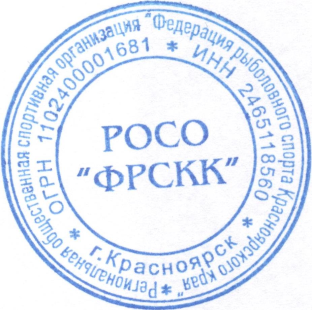 ________________ В.Ю. Мальчевский20 июля 2019 г.№ п.п.Фамилия,Имя, Отчество (полностью)Датарожд.АдресСпорт. разряд /(звание)Визаврача№ п.п.Фамилия,Имя, Отчество (полностью)Паспорт/св-во о рожденииСерия, №, кем выдан, датаПаспорт/св-во о рожденииСерия, №, кем выдан, датаУмение плавать(да/нет)Визаврача112233